 АДМИНИСТРАЦИЯ 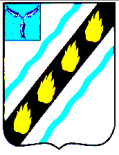 СОВЕТСКОГО МУНИЦИПАЛЬНОГО РАЙОНА САРАТОВСКОЙ ОБЛАСТИ	 ПО С Т А Н О В Л Е Н И Е  от 30.11.2015  № 911                   р.п.Степное Об утверждении муниципальной программы «Организация отдыха, оздоровления и занятости детей и подростков в Советском районе на 2016-2018 годы»   целях  обеспечения  занятости  детей  и  подростков,  укрепления физического,  психического  и  нравственного  здоровья  подрастающего поколения, развития интересной, плодотворной, творческой образовательно - досуговой деятельности в период летних каникул администрация  Советского муниципального района  ПОСТАНОВЛЯЕТ: 1.Утвердить  муниципальную  программу  «Организация  отдыха, оздоровления и занятости детей и подростков в Советском районе на 2016-2018 годы» согласно приложению. 2.Контроль  за  исполнением  настоящего  постановления  возложить  на      председателя  комитета  по  вопросам  социальной  сферы  администрации Советского муниципального района. 3.Настоящее  постановление  вступает  в  силу  со  дня  его  официального опубликования.      Глава  администрации   Советского муниципального  района                                             С.В. Пименов	                        Турукина О.Н.  02 41    Приложение   постановлению администрации Советского муниципального района от 30.11.2015 № 911 Муниципальная программа «Организация отдыха, оздоровления  занятости детей и подростков в Советском районе на 2016-2018 годы» р.п. Степное  2015 год  Паспорт муниципальной программы «Организация отдыха, оздоровления и занятости детей и подростков в Советском районе на 2016-2018 годы » (далее – Программа)  деятельности  организация мероприятий по гражданско – патриотическому воспитанию молодежи  обеспечение безопасного отдыха11 Ожидаемые результаты реализации Программы  12 Система организации контроля  за исполнением Программы	  обеспечение отдыха, оздоровления и занятости 100 % детей и подростков ежегодно;  -снижение количества правонарушений подростками в летний период; -улучшение  качественных  показателей организации    оздоровления,  занятости детей  и  подростков,  создание необходимых  условий  для  укрепления физического,  психического  и нравственного  здоровья,  развитие интересной,  плодотворной,  творческой образовательно-досуговой деятельности  летний периодконтроль за ходом реализации Программы осуществляется председателем комитета по  вопросам  социальной  сферы администрации  Советского муниципального  района;    отделом  по экономике,  инвестиционной  политике  и муниципальных  закупок   администрации Советского муниципального района  Характеристика проблемы и обоснование необходимости еѐ решения программно-целевым  методом Одним  из  важных  вопросов  социальной  политики  является  организация системы отдыха и оздоровления детей и подростков, так как от того, насколько они здоровы и активны, зависит благополучие нашего общества. В настоящее время особенно  актуальным  становится  вопрос  повышения  качества  отдыха  и оздоровления детей и подростков и, соответственно,  удовлетворенности населения услугами по организации отдыха и оздоровления детей и подростков. Система  отдыха  и  оздоровления  детей  и  подростков  в  Советском муниципальном районе  имеет ряд особенностей. Основным элементом данной системы  является  межведомственное  взаимодействие,  которое  строится  через создание  единого  правового  поля,  порядка  финансирования,  координацию деятельности,  реализацию  функций  контроля,  информационное  обеспечение  и повышение  уровня  материально-технической  базы  учреждений,  оказывающих услуги по организации отдыха и оздоровления детей и подростков. Организация  отдыха  и  оздоровления  детей  и  подростков  в  Советском муниципальном    районе    осуществляется  ежегодно  в  летний  период.  Летняя оздоровительная кампания реализуется через следующие направления:  летние оздоровительные лагеря при общеобразовательных учреждениях; досуговые площадки при общеобразовательных учреждениях; досуг в учреждениях дополнительного образования; общественно-полезную занятость детей.  течение последних  лет ежегодно регистрируется рост заболеваемости детей. Одной  из  причин  ухудшения  детского  и  подросткового  здоровья  является недостаточная эффективность профилактических и коррекционных мероприятий, направленных на сохранение и укрепление здоровья детей и подростков. В этой связи дети и подростки данной категории в первоочередном порядке нуждаются в адресной  поддержке и предоставлении услуг по отдыху и оздоровлению	. Улучшение качества таких услуг является  основным направлением данной  Программы. В этой связи особое значение приобретает улучшение материальной базы  летних  оздоровительных  лагерей  при  общеобразовательных  учреждениях: совершенствование  качественного  питания,  усиление  мер  по    пожарной безопасности, приобретение игрового и спортивного инвентаря для лагерей. Основные цели и задачи Программы, сроки и этапы реализации Цель Программы:  создание условий для организации отдыха, оздоровления и занятости детей в каникулярное время. Задачи Программы:  развитие различных моделей и форм организации отдыха, оздоровления и занятости детей;   организация культурно – досуговой деятельности, обеспечивающей полезное проведение детьми  свободного времени;   развитие  творческого  потенциала  детей  в  художественной, интеллектуальной, социально – педагогической, спортивной  сферах деятельности;  организация мероприятий по гражданско – патриотическому воспитаниюмолодежи. 	  Программа реализуется в период  с 2016 по 2018 год.  Ресурсное обеспечение Программы Объем финансирования мероприятий Программы – 3035,0 тыс. рублей из средств  местного бюджета муниципального района (прогнозно), в том числе по годам:  2016 год – 985,0 тыс. рублей (прогнозно); 2017 год – 1000,0 тыс. рублей (прогнозно); 2018 год – 1050,0 тыс. рублей (прогнозно).Организация управления реализацией Программы   контроль за ходом е? выполненияУправление образования администрации Советского   муниципального района осуществляет организацию, координацию работ по реализации Программы, вносит  установленном порядке предложения по уточнению мероприятий Программы с учетом складывающейся  социально-экономической ситуации. Для  проведения  ежеквартального  мониторинга  управление  образования администрации  Советского  муниципального  района  представляет  в  отдел экономики, инвестиционной политике и муниципальных закупок администрации Советского муниципального района до 15 числа месяца, следующего за отчѐтным кварталом,  отчѐт  о  ходе  реализации  Программы  в  разрезе  мероприятий  и источников финансирования по форме согласно  приложению № 1 к настоящей Программе. Для  проведения  ежегодного  мониторинга  управление  образования администрации  Советского  муниципального  района  представляет  в  отдел экономики, инвестиционной политике и муниципальных закупок администрации Советского муниципального района до 1 апреля года, следующего за отчѐтным, годовой отчѐт о ходе реализации Программы по форме согласно  приложению № 2   настоящей Программе.Контроль  за  ходом  реализации  Программы  осуществляется  председателем комитета  по  вопросам  социальной  сферы  администрации  Советского муниципального  района;  отделом  по  экономике,  инвестиционной  политике  и муниципальных закупок  администрации Советского муниципального района.	  Система программных мероприятий № Мероприятия  Источники Срок Всего Объѐм финансирования по годам  Ответственный за п/п финансирования исполнения (тыс.руб.) 2016 (тыс.руб) 2017 2018 выполнение мероприятия  1 2 3 4 5 6 7 8 9  Нормативно-правовое, методическое обеспечение программы  информации,  на информационном  сайте управления  образования администрации  Советского муниципального района   Мероприятия, направленные на организацию и обеспечение детского отдыха и оздоровления  Прогноз ожидаемых  социально-экономических, экологических результатов реализации Программы По итогам реализации Программы планируется:  обеспечение отдыха, оздоровления и занятости 100 % детей и подростков ежегодно;   снижение количества правонарушений, соверш?нных подростками в летний период;  улучшение качественных показателей организации  оздоровления, занятости детей и подростков, создание необходимых условий для укрепления физического, психического  и  нравственного  здоровья,  развитие  интересной,  плодотворной, творческой образовательно–досуговой деятельности в летний период.	 Верно: Руководитель аппарата                                                                    О.Л. Дябина	  Приложение №1  муниципальной программеОрганизация отдыха, оздоровления и      занятости детей  и подростков в Советском районе на 2016-2018 годы» Форма ежеквартальной информации о ходе выполнения муниципальной программы  	Организация отдыха, оздоровления и   занятости детей  и подростков в Советском районе на 2016-2018 годы» по состоянию на 01___________________ 20 ___ года (ежеквартально нарастающим итогом с начала года) Финансовые затраты, тыс., руб.	Показатели результативности выполнения программыЦель, задачи, 	утвержденный план на 	Кассовое исполнение наименование 	Исполнитель 	20___ год 	Наименование 	Ед. 	Базовое 	План 	Отклонение мероприятий бюджетные иные бюджетные иные показателя на План  Факт  Цель: Задачи:  Приложение №2  муниципальной программе	Организация отдыха, оздоровления и           занятости детей  и подростков в Советском районе на 2016-2018 годы» Форма оперативной информации о ходе исполнения муниципальной программы  	Организация отдыха, оздоровления и   занятости детей  и подростков в Советском районе на 2016-2018 годы» на 01___________________ 20 ___ года Наименование 	Финансовые затраты, тыс. руб. 	муниципального заказчика-Утвержденный план 	Кассовое исполнение координатора программы бюджетные иные источники (прогноз) бюджетные иные источники Итого по муниципальным заказчикам 1  Наименование Программы Муниципальная программа «Организация отдыха, оздоровления и    занятости детей  и подростков в Советском районе на 2016-2018 годы» 2  Основание разработки Программы постановление администрации Советского муниципального района от 12.03.2010  № 264 «Об определении уполномоченного органа отдыха детей в каникулярное время»;  постановление администрации Советского муниципального района от 26.06.2012  № 551 «Об утверждении административного регламента предоставления муниципальной услуги «Приѐм и зачисление в летний оздоровительный лагерь при общеобразовательном учреждении» 3  Заказчик Программы Администрация  Советского муниципального района 4  Разработчик Программы Управление  образования  администрации Советского муниципального района 5  Цель и задачи Программы  создание условий для организации отдыха, оздоровления и занятости детей в каникулярное время Для достижения поставленной цели необходимо решение следующих задач: - развитие различных моделей и форм организации отдыха, оздоровления и занятости детей - организация культурно – досуговой деятельности, обеспечивающей полезное проведение детьми  свободного времени - развитие творческого потенциала детей в художественной, интеллектуальной, социально – педагогической, спортивной  сферах 6  Важнейшие целевые индикаторы Реализация Программы позволит: - обеспечить отдых, оздоровление и занятость 100% учащихся общеобразовательных учреждений района - обеспечить организацию отдыха и оздоровления 100%  детей из семей, находящихся в трудной жизненной ситуации и социально опасном положении - включить в систему оздоровительных мероприятий  подростков, состоящих на учете в органах внутренних дел и внутришкольном контроле 7  Срок реализации Программы   2016-2018 годы 8  Основные мероприятия Программы (перечень подпрограмм) - нормативно-правовое, методическое обеспечение программы; -мероприятия,  направленные  на организацию  и  обеспечение  детского отдыха и оздоровления 9  Исполнитель Программы, ответственный исполнитель (координатор) Общеобразовательные  учреждения Советского  муниципального  района  (по согласованию),  управление  образования администрации  Советского муниципального  района,  МБОУ  ДОД-ДЮСШ  р.п.  Степное  Советского  района (по согласованию), управление культуры и кино  администрации  Советского муниципального района (по согласованию) 10 Объемы  и  источники  финансирования Программы (прогнозно) всего  по  Программе  на  2016-2018  годы предусмотрено  3035,0  тыс.  рублей  из средств    местного  бюджета муниципального  района,  в  том  числе  по годам: 2016 год -  985,0 тыс. рублей 2017 год - 1000,0 тыс. рублей 2018 год – 1050,0 тыс. рублей 1.1   Сбор, подготовка, систематизация и распространение нормативных документов, методических рекомендаций по вопросу досуга, отдыха и занятости детей и подростков Средства бюджета  муниципального района 2016-2018 годы  - - - - Управление образования администрации Советского муниципального района 1.2  Проведение совещаний с руководителями образовательных учреждений по вопросам оздоровления, отдыха, и занятости детей и подростков Другие источники - - - - - 1.3  Организация семинаров для руководителей, начальников оздоровительных лагерей с дневным пребыванием при общеобразовательных учреждениях Средства бюджета  муниципального района 2016-2018 годы  - - - - Управление образования администрации Советского муниципального района Другие источники - - - - - Средства бюджета  муниципального района 2016-2018 годы  Управление образования администрации Советского муниципального района Другие источники - - - - 1.4  Размещение информационных материалов о ходе летней оздоровительной кампании в средствах массовой 1.4  Размещение информационных материалов о ходе летней оздоровительной кампании в средствах массовой Средства бюджета  муниципального района 2016-2018 годы  - - - - Управление образования администрации Советского муниципального района Другие источники - - - - Итого по разделу 1, в т.ч.: Итого по разделу 1, в т.ч.: - - - - Средства бюджета  Советского муниципального района Средства бюджета  Советского муниципального района - - - - Другие источники Другие источники - - - - 1  Организация  работы летних оздоровительных лагерей при общеобразовательных учреждениях Средства бюджета  муниципального района 2016-2018 годы  3035,0 3035,0 985,0 985,0 1000,0 1000,0 1050,0 1050,0 1050,0 Управление образования администрации Советского муниципального района Другие источники - - - - - - - - - - 2.2  Организация работы детских досуговых площадок при общеобразовательных учреждениях  2.2  Организация работы детских досуговых площадок при общеобразовательных учреждениях  Средства бюджета  муниципального района 2016-2018 годы  2016-2018 годы  - - - - - - - Управление образования администрации Советского муниципального района Управление образования администрации Советского муниципального района Управление образования администрации Советского муниципального района 2.3  Проведение спортивных соревнований среди подростков в  период летней оздоровительной кампании 2.3  Проведение спортивных соревнований среди подростков в  период летней оздоровительной кампании Другие источники - - - - - - - 2.4  Организация культурно-массовых мероприятий 2.4  Организация культурно-массовых мероприятий Средства бюджета  муниципального района 2016-2018 годы  2016-2018 годы  - - - - - - - МБОУ ДОД-ДЮСШ р.п. Степное Советского района (по согласованию) МБОУ ДОД-ДЮСШ р.п. Степное Советского района (по согласованию) МБОУ ДОД-ДЮСШ р.п. Степное Советского района (по согласованию) Другие источники - - - - - - - 2016-2018 годы  2016-2018 годы  - - - - - - - Управление культуры и кино администрации Советского муниципального района  (по согласованию) Управление культуры и кино администрации Советского муниципального района  (по согласованию) Управление культуры и кино администрации Советского муниципального района  (по согласованию) Другие источники - - - - - - -  2.5  Организация летней трудовой занятости обучающихся на пришкольных участках, территории школьных дворов, в зданиях школы  2016-2018 годы  - - - - Управление образования администрации Советского муниципального района Другие источники - - - - Итого по разделу 2, в т.ч.: 3035,0 985,0 1000,0 1050,0  Средства бюджета  муниципального района 3035,0 985,0 1000,0 1050,0 Другие источники - - - - Итого по Программе, в т.ч. 3035,0 985,0 1000,0 1050,0  Средства бюджета  муниципального района 3035,0 985,0 1000,0 1050,0  Другие источники - - - - источники                                источники изм. значение        год (%) (прогноз) Мероприятие: Цель: Задачи: Мероприятие: 